РОССИЙСКАЯ ФЕДЕРАЦИЯКОСТРОМСКАЯ ОБЛАСТЬСОВЕТ ДЕПУТАТОВГородского поселения город МакарьевМакарьевского муниципального районаРЕШЕНИЕ № 181                                                                                                                 7 августа 2019 года  О внесении изменений в отдельные решения Совета депутатов городского поселения  город Макарьев Макарьевского  муниципального района Костромской областиВ соответствии с Федеральным законом от 06.10.2003 № 131-ФЗ «Об общих принципах организации местного самоуправления в Российской Федерации», Уставом городского поселения город Макарьев, Совет депутатов городского поселения город Макарьев третьего созываРЕШИЛ:1. Внести в Положение о порядке организации и проведения публичных слушаний на территории городского поселения город Макарьев Макарьевского муниципального района, утвержденное решением Совета депутатов городского поселения город Макарьев от 27.10.2005 №1 (в ред. от 30.11.2012 №132), следующие изменения:1.1. В пункте 6 статьи 1 Положения слова «Главы администрации городского поселения» заменить словами «Главы городского поселения»;1.2. В пункте 1 статьи 3 Положения слова «администрации поселения города  Макарьева» заменить словами «администрации Макарьевского муниципального района»;1.3. В пункте 2 статьи 3 слова «администрации городского поселения» заменить словами «администрации Макарьевского муниципального района».2. Внести в Положение о представлении имущества,  находящегося в муниципальной собственности г.п. город Макарьев Макарьевского муниципального района Костромской области, утвержденное решением Совета депутатов городского поселения  город Макарьев от 28.11.2006 № 81, следующие изменения:2.1. По всему тексту Положения слова «администрация гп г. Макарьев» в соответствующем падеже заменить словами «администрация Макарьевского муниципального района» в соответствующем падеже.3. Внести в Положение об учёте муниципального имущества г.п. город Макарьев Макарьевского муниципального района Костромской области и ведении Реестра муниципального имущества г.п. город Макарьев, утвержденное решением Совета депутатов городского поселения город Макарьев от 28.11.2006 №82, следующие изменения:3.1. По всему тексту Положения слова «администрация гп г. Макарьев» в соответствующем падеже заменить словами «администрация Макарьевского муниципального района» в соответствующем падеже.4. Внести в Положение о порядке управления и распоряжения муниципальным имуществом городского поселения город Макарьев, утвержденное решением Совета депутатов городского поселения город Макарьев от 20.05.2007 №120, следующие изменения:4.1. По всему тексту Положения слова «администрация», «администрация городского поселения город Макарьев», «администрация городского поселения», «администрация городского поселения г. Макарьев» в соответствующем падеже заменить словами «администрация Макарьевского муниципального района» в соответствующем падеже.5. Внести в Положение «О порядке приватизации жилищного фонда городском поселении город Макарьев, утвержденное решением Совета депутатов городского поселения город Макарьев от 27.02.2008 №176 (в ред. от 25.04.2008 №191, от 29.05.2008 №196), следующие изменения:5.1. В пункте 14 Раздела 2 Положения слова «администрацию  городского поселения г. Макарьев» заменить словами «администрацию Макарьевского муниципального района».6. Внести в Положение «О методике расчёта арендной платы в городском поселении город Макарьев», утвержденное решением Совета депутатов городского поселения город Макарьев от 28.03.2008 №183 (в ред. от 01.07.2008 №214), следующие изменения:6.1. В пункте 7 Раздела 3 Положения слова «Администрация городского поселения г. Макарьев» заменить словами «администрация Макарьевского муниципального района».7. Внести в Положение об установлении мемориальных досок на административных зданиях и жилых домах на территории городского поселения город Макарьев Макарьевского муниципального района, утвержденное решением Совета депутатов городского поселения город Макарьев от 25.04.2008 №194, следующие изменения:7.1. По всему тексту Положения слова «администрации», «администрация города» в соответствующем падеже заменить словами «администрация Макарьевского муниципального района» в соответствующем падеже.8. Внести в Порядок учёта предложений по обсуждению проекта правого акта городского поселения город Макарьев Макарьевского муниципального района Костромской области, утвержденный решением Совета депутатов городского поселения город Макарьев от 28.11.2008 №238, следующие изменения:8.1. В пункте 1 Порядка слова «администрации г.п. г. Макарьев «Городские Новости» заменить словами «администрации Макарьевского муниципального района «Информационный бюллетень Макарьевского муниципального района Костромской области»; 8.2. В пункте 2 Порядка слова «городской администрации» заменить словами «администрации Макарьевского муниципального района».9. Внести в Положение о порядке приватизации муниципального имущества городского поселения город Макарьев Макарьевского муниципального района, утвержденное решением Совета депутатов городского поселения город Макарьев от 03.06.2009 №283 (в ред. от 13.07.2012 №109), следующие изменения:9.1. По всему тексту Положения слова «администрация», «администрацией городского поселения город Макарьев» в соответствующем падеже заменить словами «администрация Макарьевского муниципального района» в соответствующем падеже.10. Внести в решение Совета депутатов городского поселения город Макарьев от 31.04.2011 №15 «О порядке предоставления служебных помещений специализированного жилого фонда городского поселения город Макарьев Макарьевского муниципального района Костромской области» следующие изменения:10.1. В пункте 1 Решения слова «администрация  городского поселения город Макарьев» заменить словами «администрация Макарьевского муниципального района»;10.2. В пункте 8 Порядка слова «администрацией городского поселения город Макарьев» заменить словами «администрацией Макарьевского муниципального района».11. Внести в Порядок формирования и использования муниципального дорожного фонда городского поселения город Макарьев Макарьевского муниципального района Костромской области, утвержденный решением Совета депутатов городского поселения город Макарьев от 02.10.2013 №184 (в ред. от 02.11.2014 № 252, от 04.03.2015 № 279, от 28.12.2015 № 329, от 29.07.2016 № 371, от 28.12.2016 № 24), следующие изменения:11.1. В подпункте 13 пункта 3 Порядка слова «администрации городского поселения город Макарьев» заменить словами «администрации Макарьевского муниципального района».12. Внести в Порядок работы единой комиссии по присвоению наименований элементам улично-дорожной сети городского поселения город Макарьев, утвержденный решением Совета депутатов городского поселения город Макарьев от 28.12.2015 №328, следующие изменения:12.1. По всему тексту Порядка слова «администрации городского поселения город Макарьев» заменить словами «администрации Макарьевского муниципального района».13. Внести в Положение о порядке оформления бесхозяйного недвижимого имущества в муниципальную собственность городского поселения город Макарьев, утвержденное решением Совета депутатов городского поселения город Макарьев от 30.10.2018 №128, следующие изменения:13.1. По всему тексту Положения слова «администрация», «администрация городского поселения город Макарьев» в соответствующем падеже заменить словами «администрация Макарьевского муниципального района» в соответствующем падеже.14. Внести в Положение о порядке формирования, ведения и опубликования Перечня муниципального имущества свободного от прав третьих лиц, (за исключением имущественных прав субъектов малого и среднего предпринимательства) предназначенного для предоставления его во владение и (или) в пользование на долгосрочной основе (в том числе по льготным ставкам арендной платы) субъектам малого и среднего предпринимательства и организациям, образующим инфраструктуру поддержки субъектов малого и среднего предпринимательства, порядке и условиях предоставления в аренду имущества из указанного перечня, утвержденное решением Совета депутатов городского поселения город Макарьев от 30.10.2018 №129, следующие изменения:14.1. По всему тексту Положения слова «администрация муниципального образования городского поселения город Макарьев», «администрация городского поселения город Макарьев» в соответствующем падеже заменить словами «администрация Макарьевского муниципального района» в соответствующем падеже.2. Настоящее Решение вступает в силу со дня официального опубликования в печатном издании «Городские Новости».Временно исполняющий полномочия главы городского поселения город Макарьев                               М.Б. ШАХОВА      Председатель Совета депутатов городского           поселения город Макарьев                                                      Н.В. МОКИНА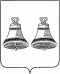 